Муниципальное бюджетное  учреждениедополнительного образования«Детская школа искусств г. Байкальска»Рабочая тетрадь«Первые шаги для маленького флейтиста»Автор: Маметова Ольга Геннадьевна,                                                              преподаватель  2020 годПояснительная записка Рабочая тетрадь «Первые шаги для маленького флейтиста» предназначена для обучения игре на блок-флейте детей  раннего возраста. Благодаря небольшому размеру и лёгкому звукоизвлечению,  этот  инструмент остается, на сегодняшний день, самым подходящим, удобным и интересным для  детей  шести лет.Кроме того, блок-флейта широко используется в общеобразовательных целях, а также в качестве вспомогательного инструмента при подготовке к игре на других, более сложных, духовых инструментах.    Имея многолетний опыт работы в школе искусств, я в полной мере ощутила нехватку методического и нотного материала. Это побудило меня создать учебно-методическое пособие для самых маленьких, начинающих флейтистов. В этом пособии  я постаралась совместить, игру  на инструменте начального этапа  со знакомством  элементарных теоретических  понятий, которые в дальнейшем, будут осваиваться  на предмете «сольфеджио».   Известно, что дети плохо усваивают материал, если он проводится методом зубрёжки.  По-прежнему актуальными остаются вопросы: Как сделать, чтобы музыка была понятна и интересна ребёнку?  Как сделать урок музыки - уроком  искусства, где не будет места обыденности, чтобы на уроках преобладали не словесно-информационные, а творческие методы?  В этом случае, ребят может заинтересовать игровая форма обучения.   Дети больше всего любят учиться, поэтому мои уроки – это творческая игра, которую нужно прекращать прежде, чем ребенок устанет. На каждом занятии  необходимо задействовать все органы чувств: слух, зрение, осязание. Научить учащегося чувствовать различные элементы ритма. Все эти моменты  учтены в данном пособии.  «Первые шаги для маленького флейтиста» (I тетрадь).Учебное пособие, помогает  раскрыть творческие возможности ребенка.Цель:направить процесс обучения игры на флейте по наиболее интересному, творческому, эффективному пути развития;способствовать развитию самостоятельного мышления учащихся. Задачи: - воспитания музыканта в процессе обучения игре на флейте, - стимулирования активного и заинтересованного отношения к музыке,- желания музицировать и творчески самовыражаться с помощью флейты, - исполнительски овладевать всем разнообразием исторических и современных пластов флейтовой литературы,- развивать художественный вкус и эрудицию во всём разнообразии жанров и стилей музыки народной, национальной, академической и популярно,    Новизна данного пособия в том, что мною предпринята попытка создания методического продукта включающего одновременно: - десять стихотворных эпизодов, в которых нужно дописать ритмический рисунок и самому сочинить мелодию, используя художественный образ; изучение  позиций на инструменте;- упражнения -  изучение первых  четырёх  нот (№ 1-8);- упражнения, с помощью которых ребенок  отрабатывает профессиональные навыки игры на инструменте:  трель – «пение соловья», форшлаг - «чириканье  воробышка», игра терций - «кукование кукушки» (отработка синхронности пальцев), глиссандо - «уханье совы» (используется для развития технических навыков учащегося), игра с голосом – «карканье»,  «воркование»,  (расслабление мышц гортани), двойное стаккато – «кудахтанье  курочки»;  - пьесы для игры в ансамбле (ученик - учитель). Приобретение  базовых навыков и умений совместного музицирования; - раскраски, загадки, кроссворд и другие игровые задания.     Тематика и содержание учебного пособия «Первые шаги для маленького флейтиста» дополняет предпрофессиональную общеобразовательную программу «Музыкальный инструмент (флейта).      Используя собственные разработки, я поддерживаю интерес ребенка при обучении и прививаю любовь к духовым инструментам. Благодаря этому пособию, я имею возможность выявлять одаренных  детей и подготовить их к конкурсам различного уровня.Региональный уровень:- 2020 год. IV Региональный фестиваль-конкурс детского и юношеского творчества «Самоцветы Сибири»:   – Костюкова Вероника Диплом Лауреата (III место)/   - 2017 год Открытый районный конкурс «Юный музыкант»:  Лауреат I степени Андрюхина Милена, Лауреат II степени Гладких Дария, Лауреат III степени Басова Лиза.-2019 год Лауреат I степени Гладких Дария, Лауреат I степени Костюкова Вероника, Лауреат III степени Басова Лиза.Всероссийский уровень:- 2017 год X Всероссийский конкурс детского и юношеского творчества «Роза ветров» -  Лауреат I премии Андрюхина Милена, Лауреат II премии Гладких Дария, Лауреат III премии Костюкова Вероника,  Диплом II степени Басова Лиза;- 2018 год Лауреат II премии Костюкова Вероника, Лауреат III премии Андрюхина Милена, Лауреат III премии Гладких Даша, Диплом I степени Басова Лиза;- 2019 год Лауреат III премии Трио флейт, Лауреат III премии Костюкова Вероника,  Диплом I степени Басова Лиза, Диплом I степени Гладких Даша.Международный уровень:-2017 год Международный конкурс – фестиваль «Жемчужина России» г. Иркутск Лауреат I степени Андрюхина Милена.-2018 год Лауреат III степени Андрюхина Милена, Диплом I степени Гладких Дария, Диплом II степени Костюкова Вероника,-2019 год Лауреат II степени Костюкова Вероника-2020 год Лауреат II степени Костюкова Вероника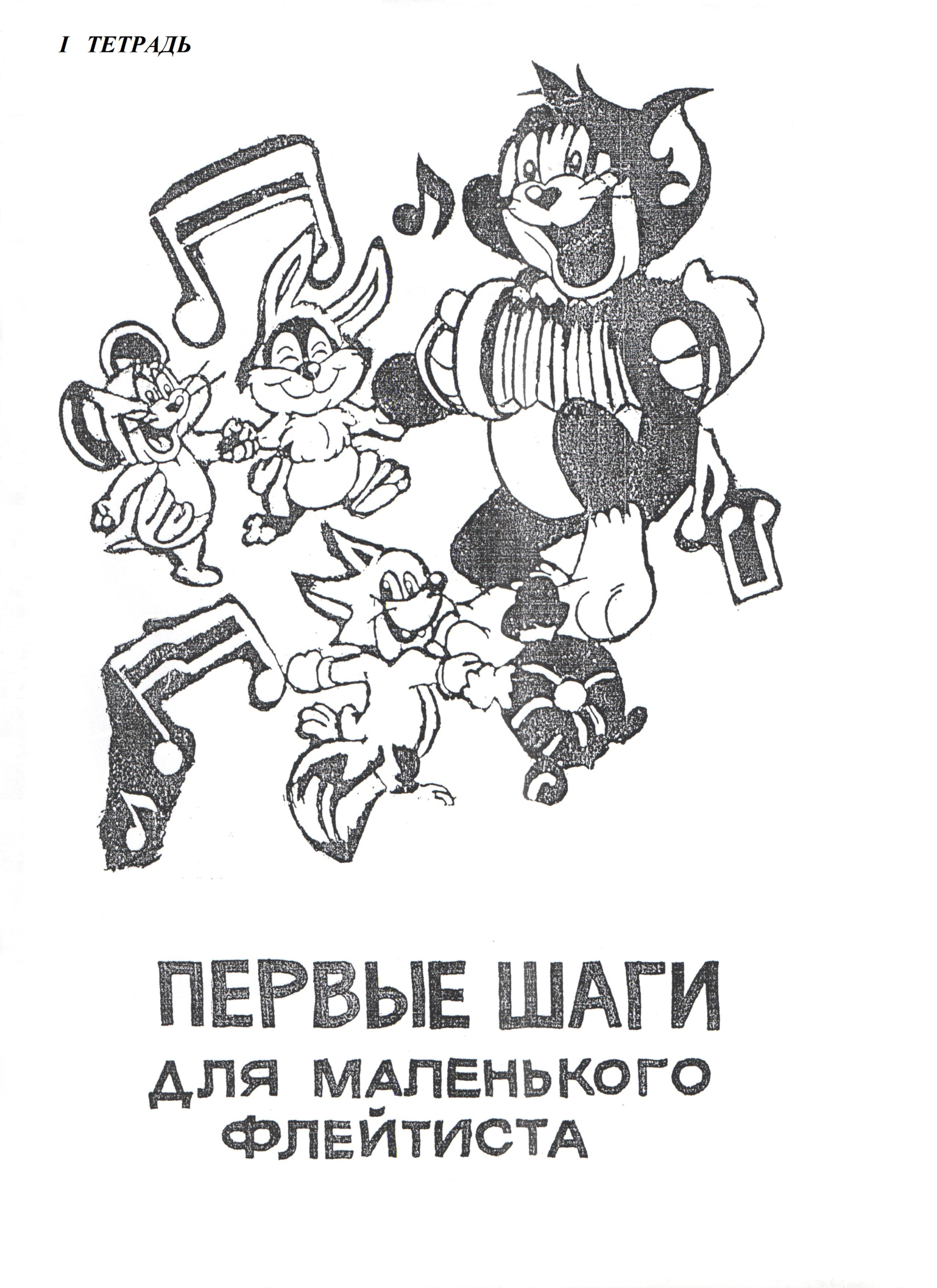 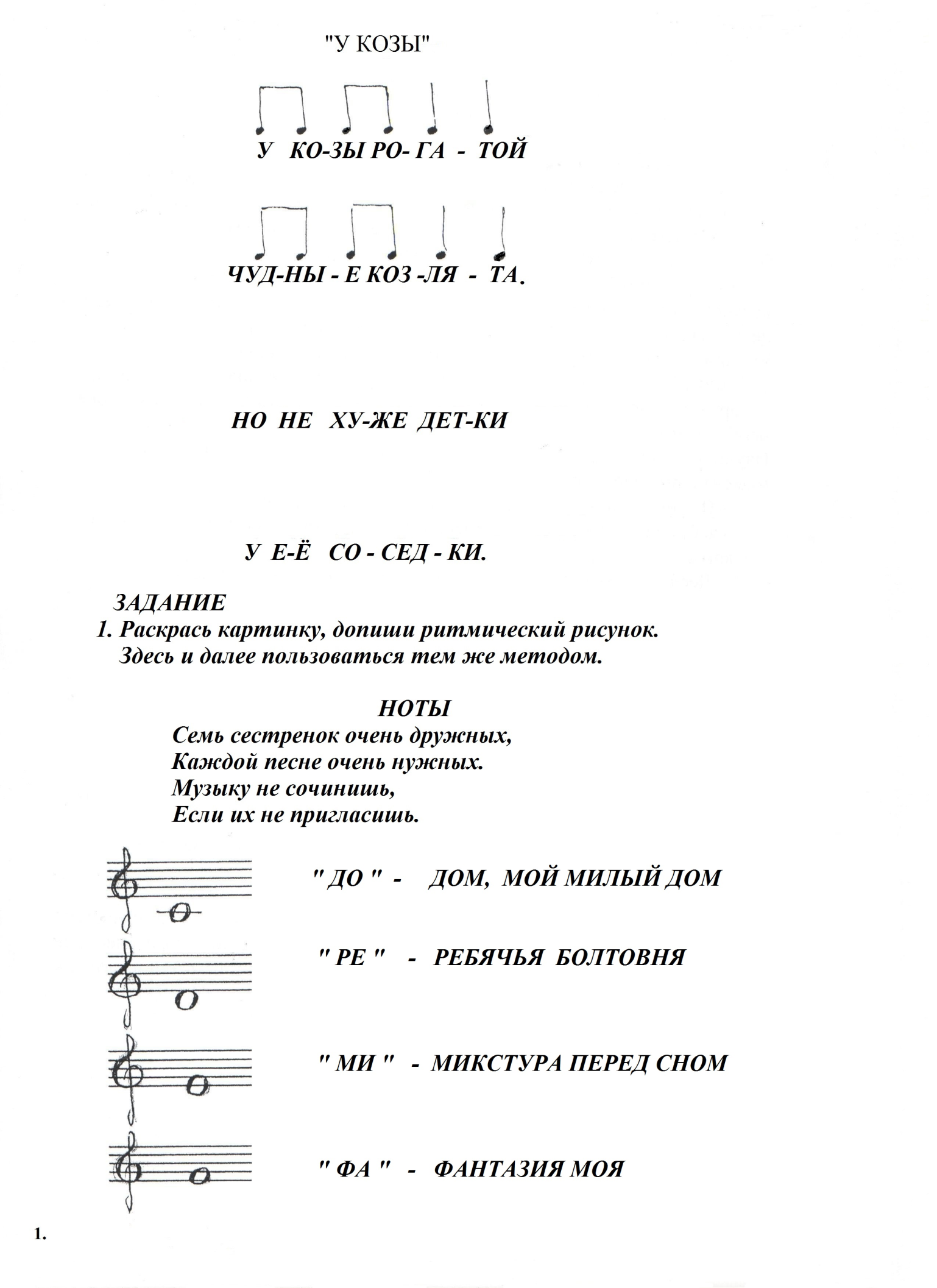 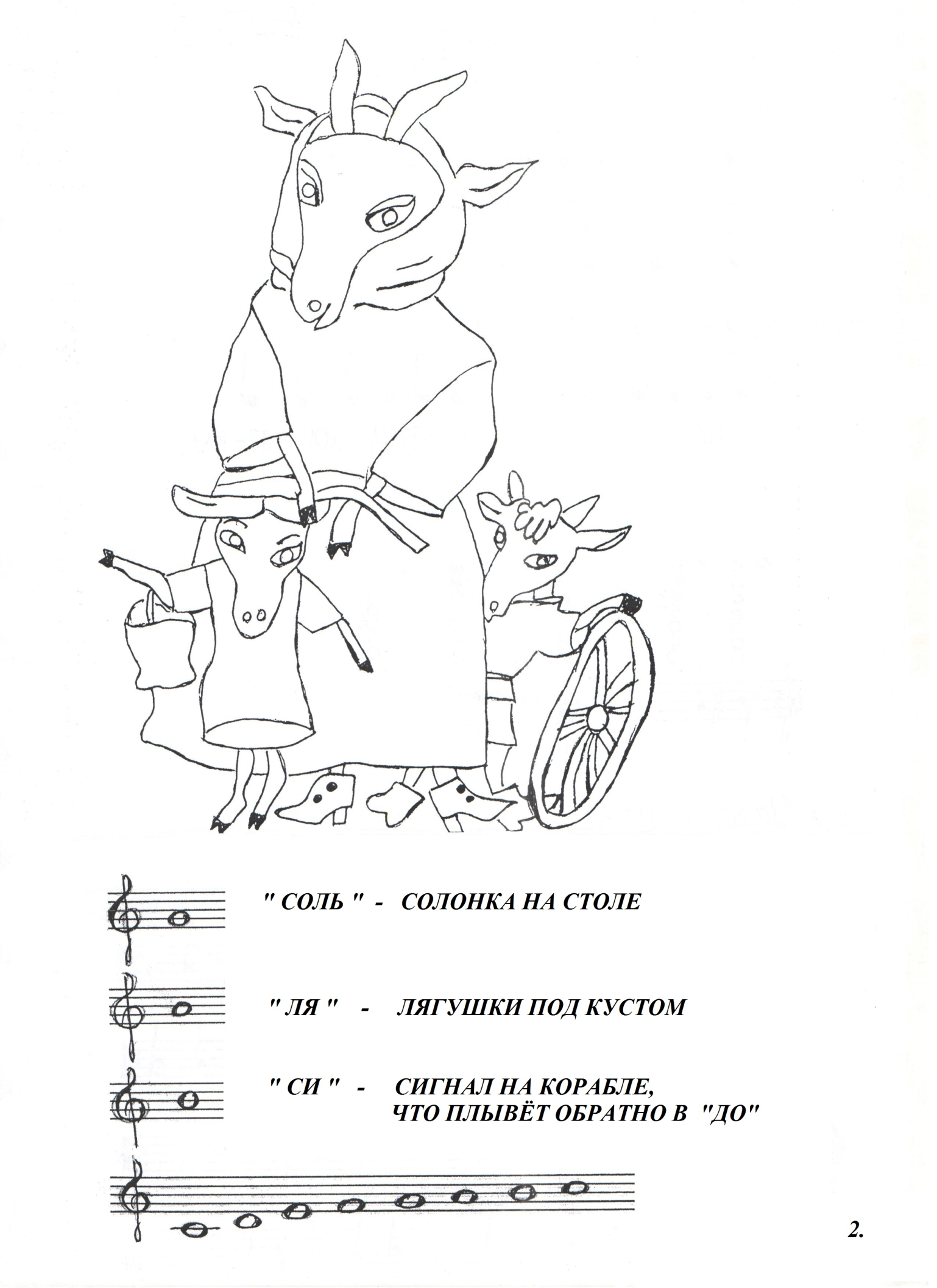 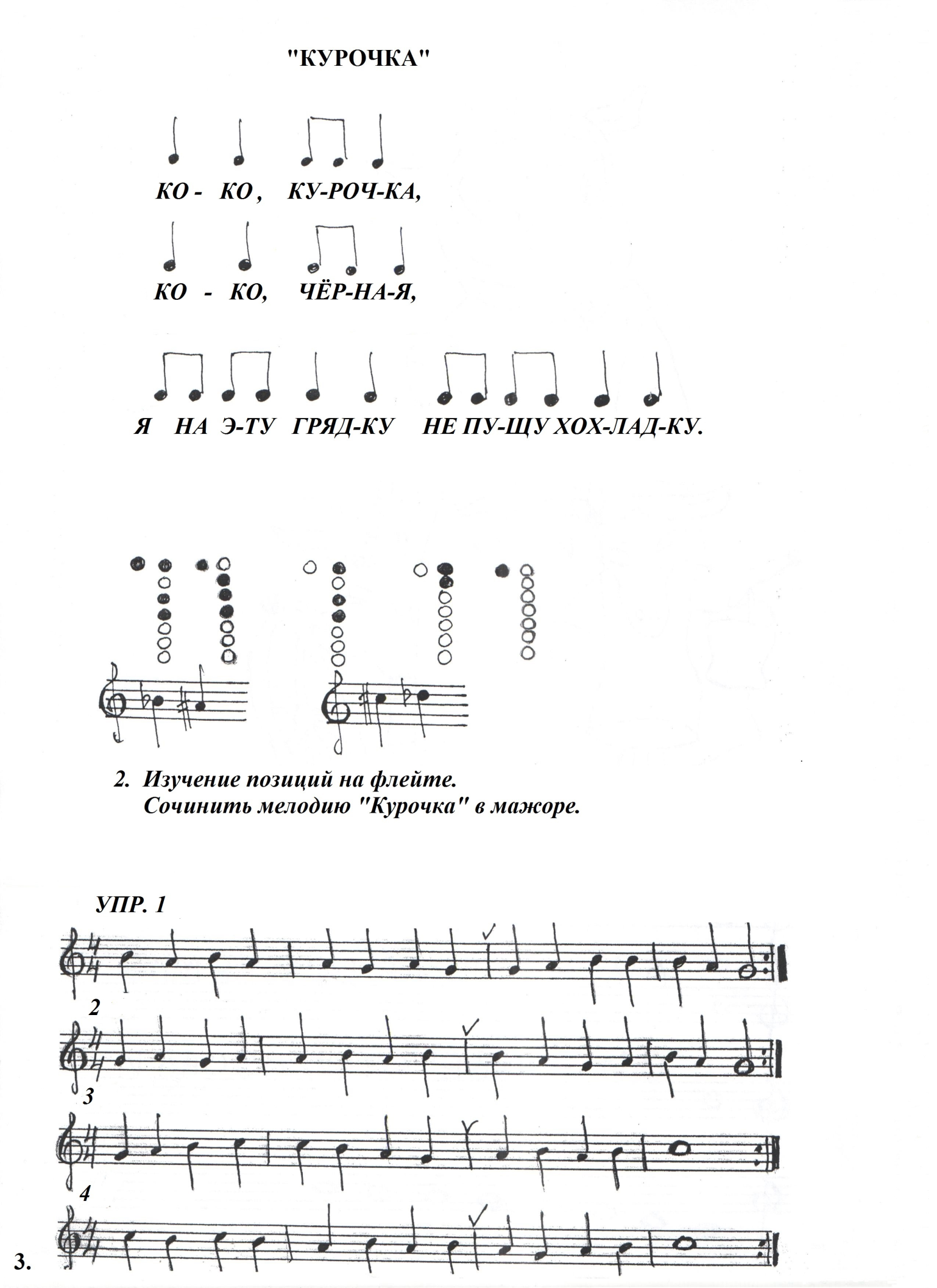 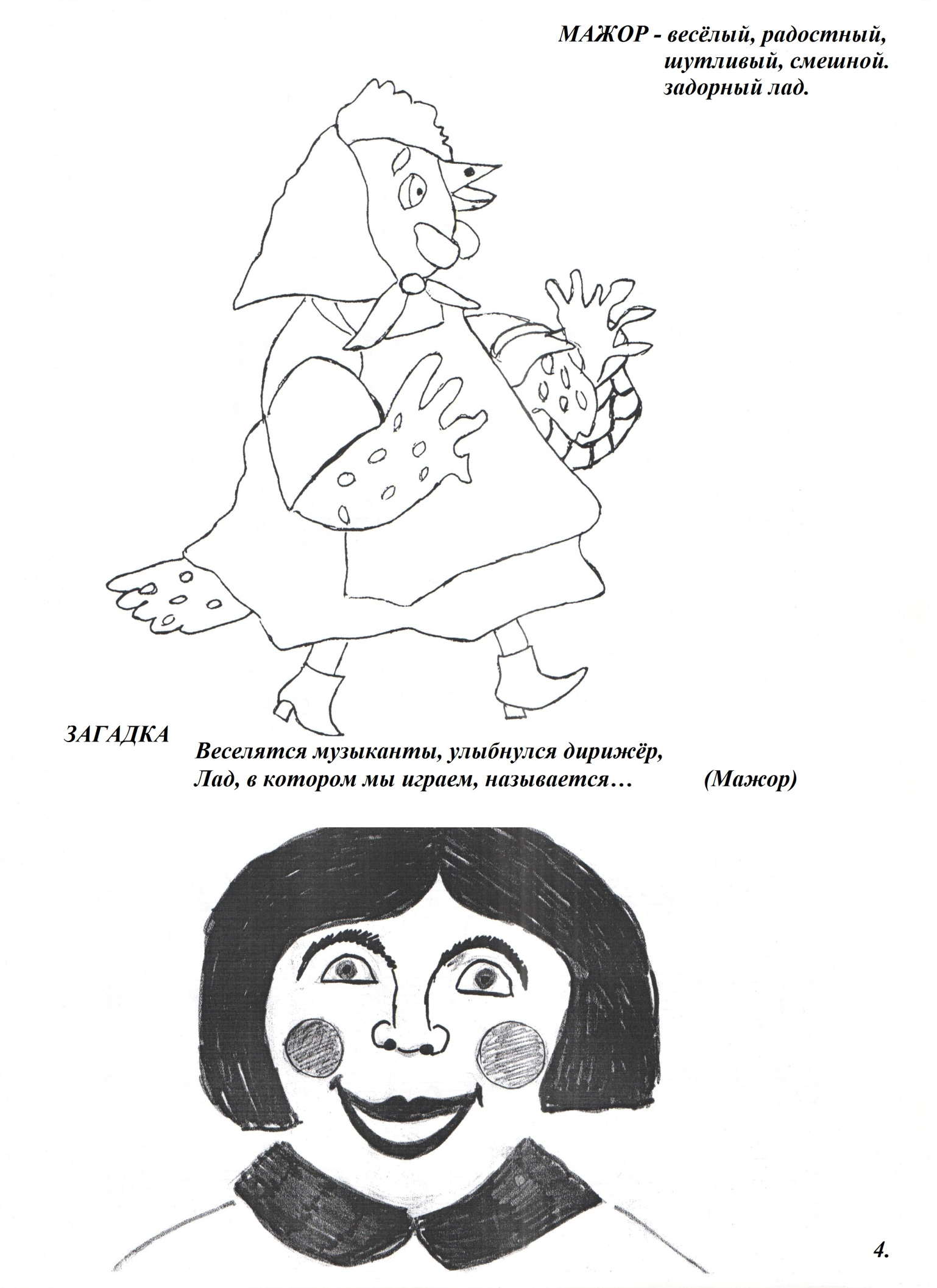 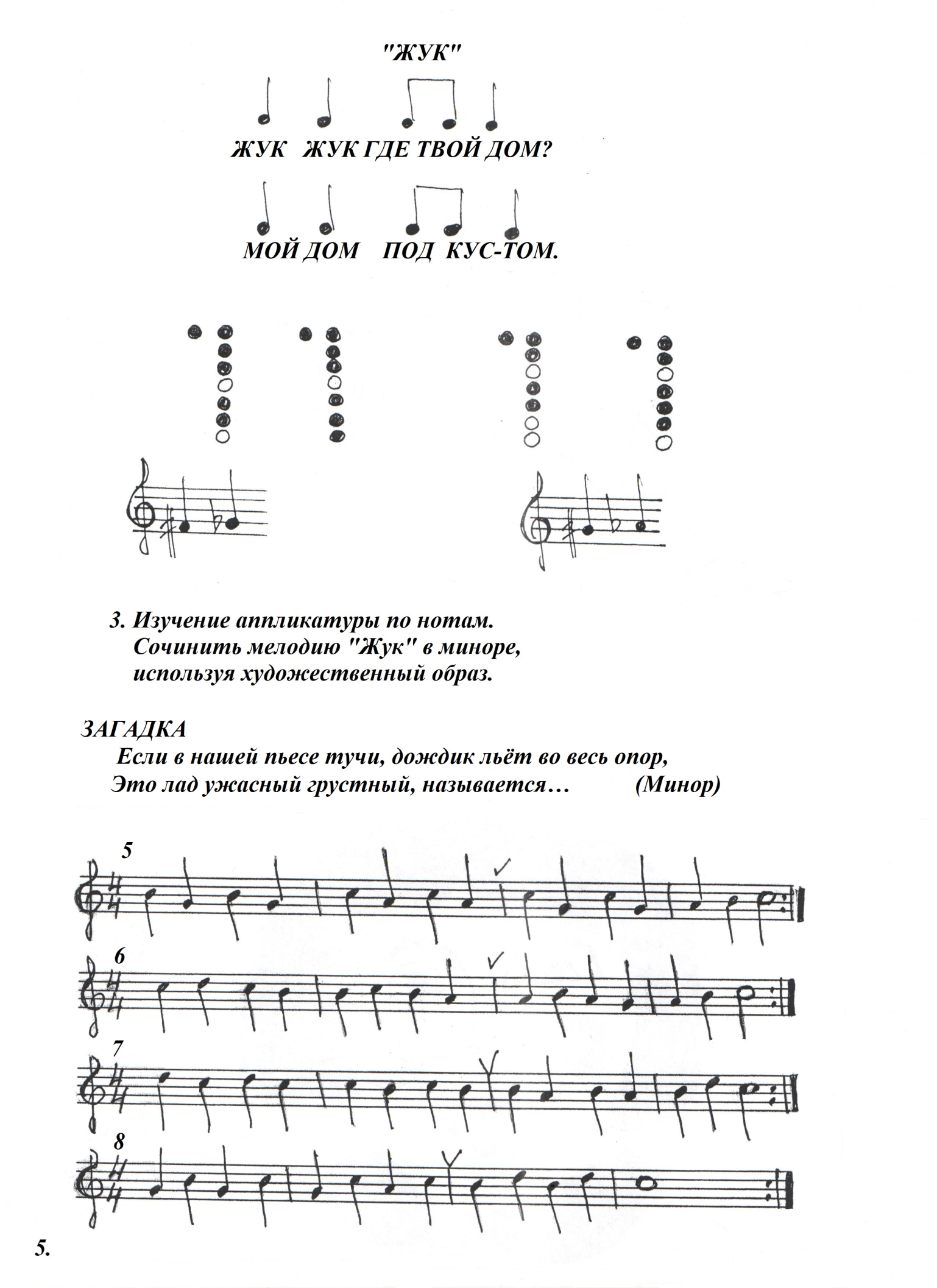 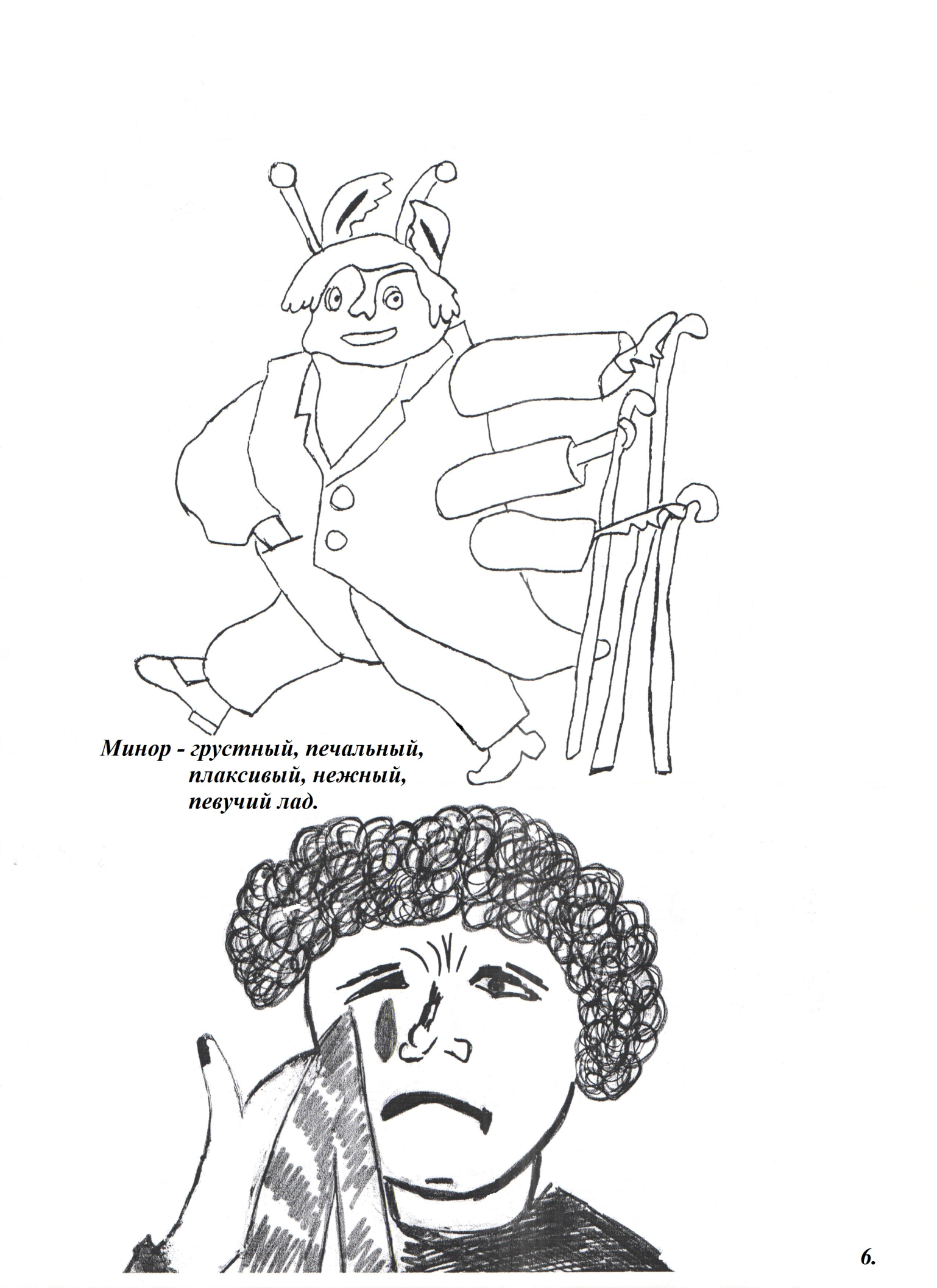 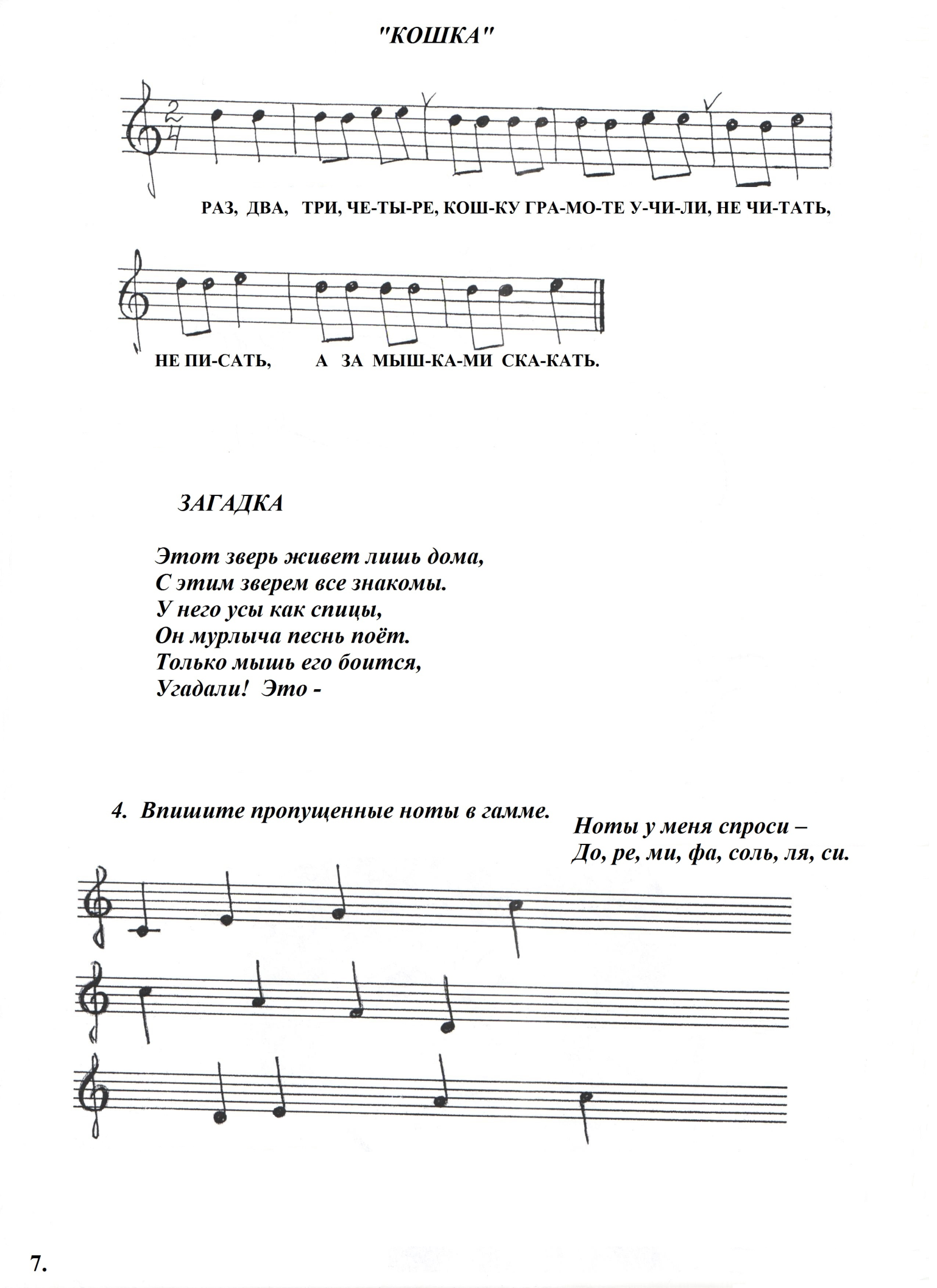 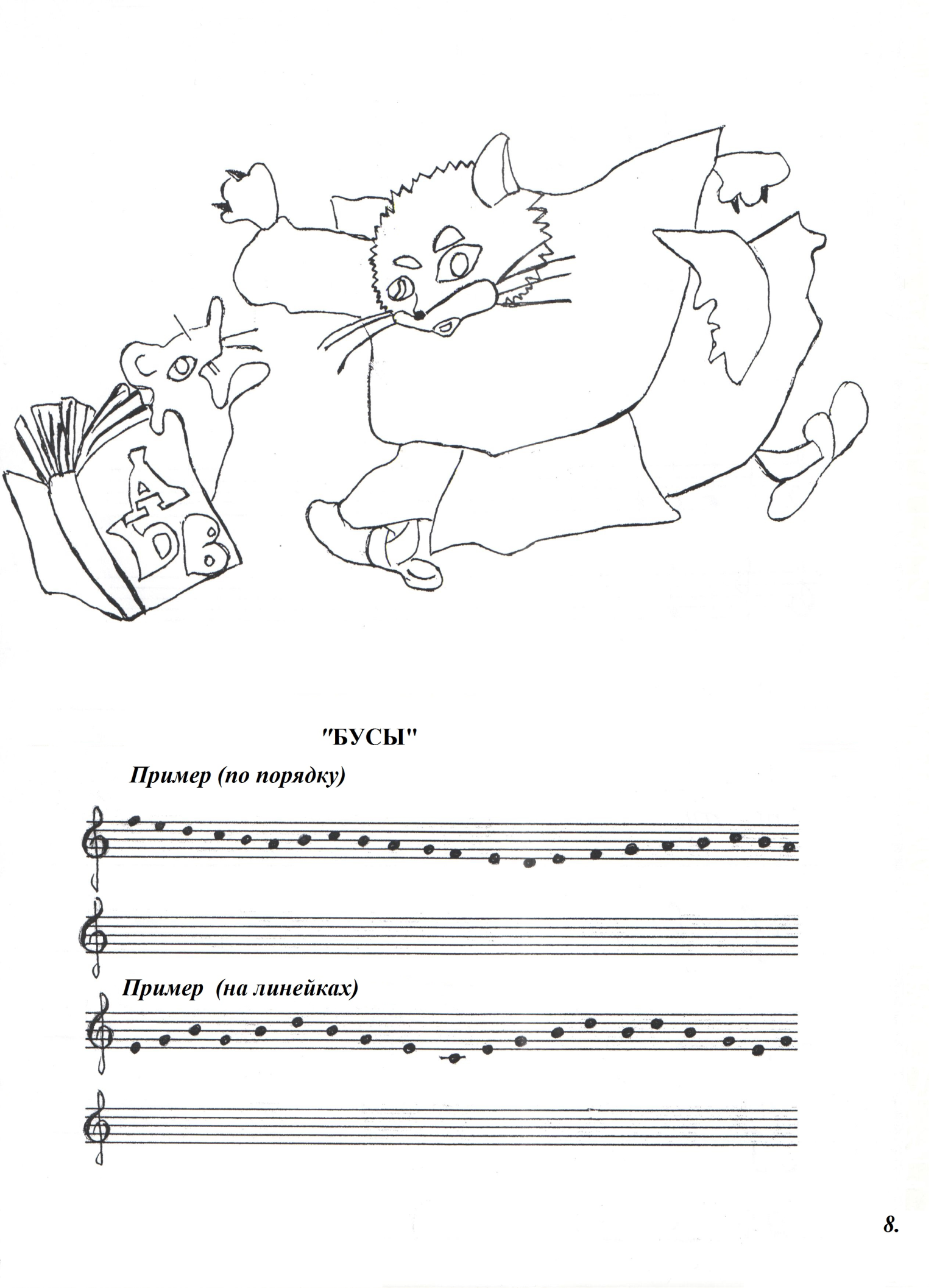 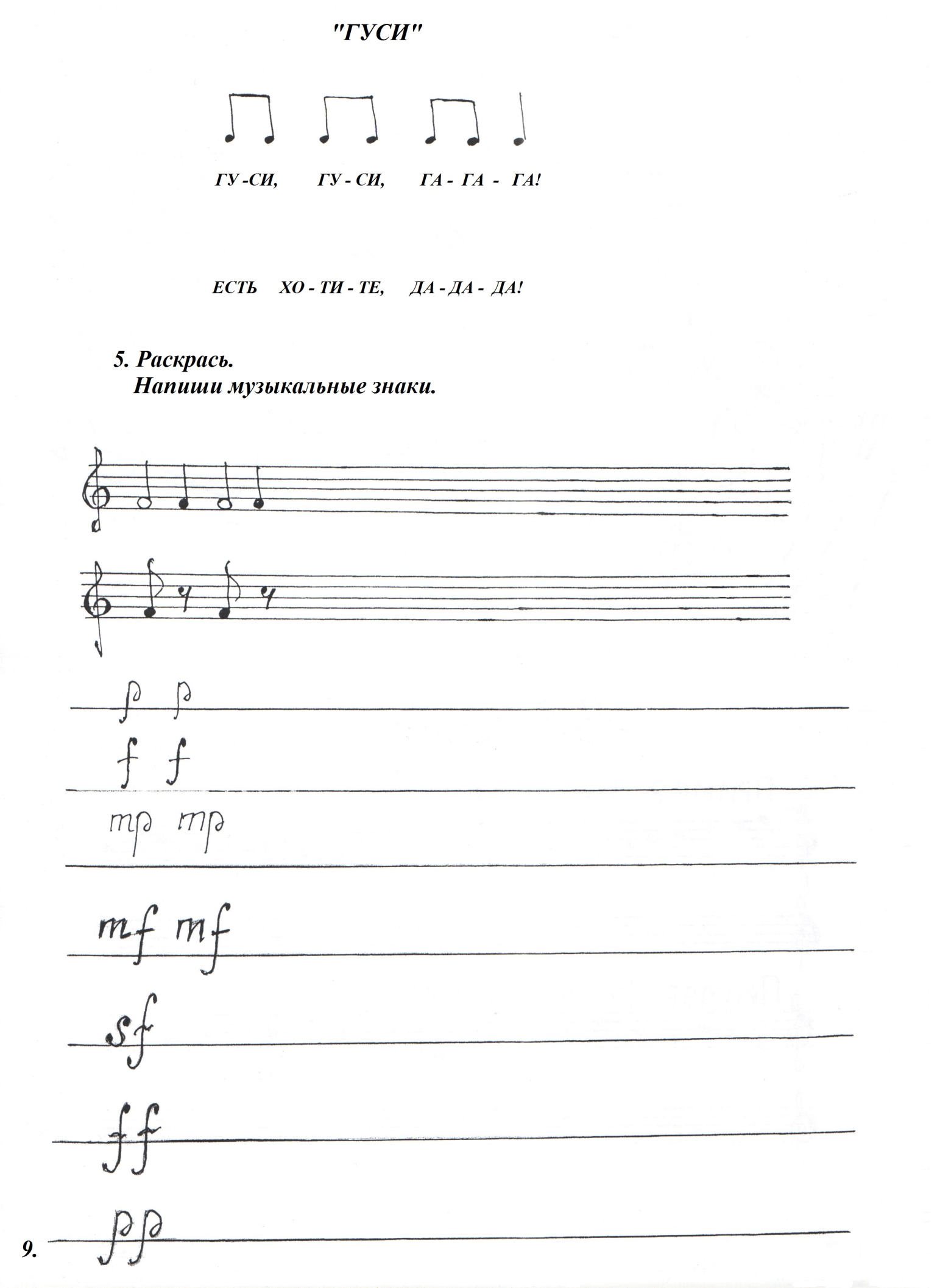 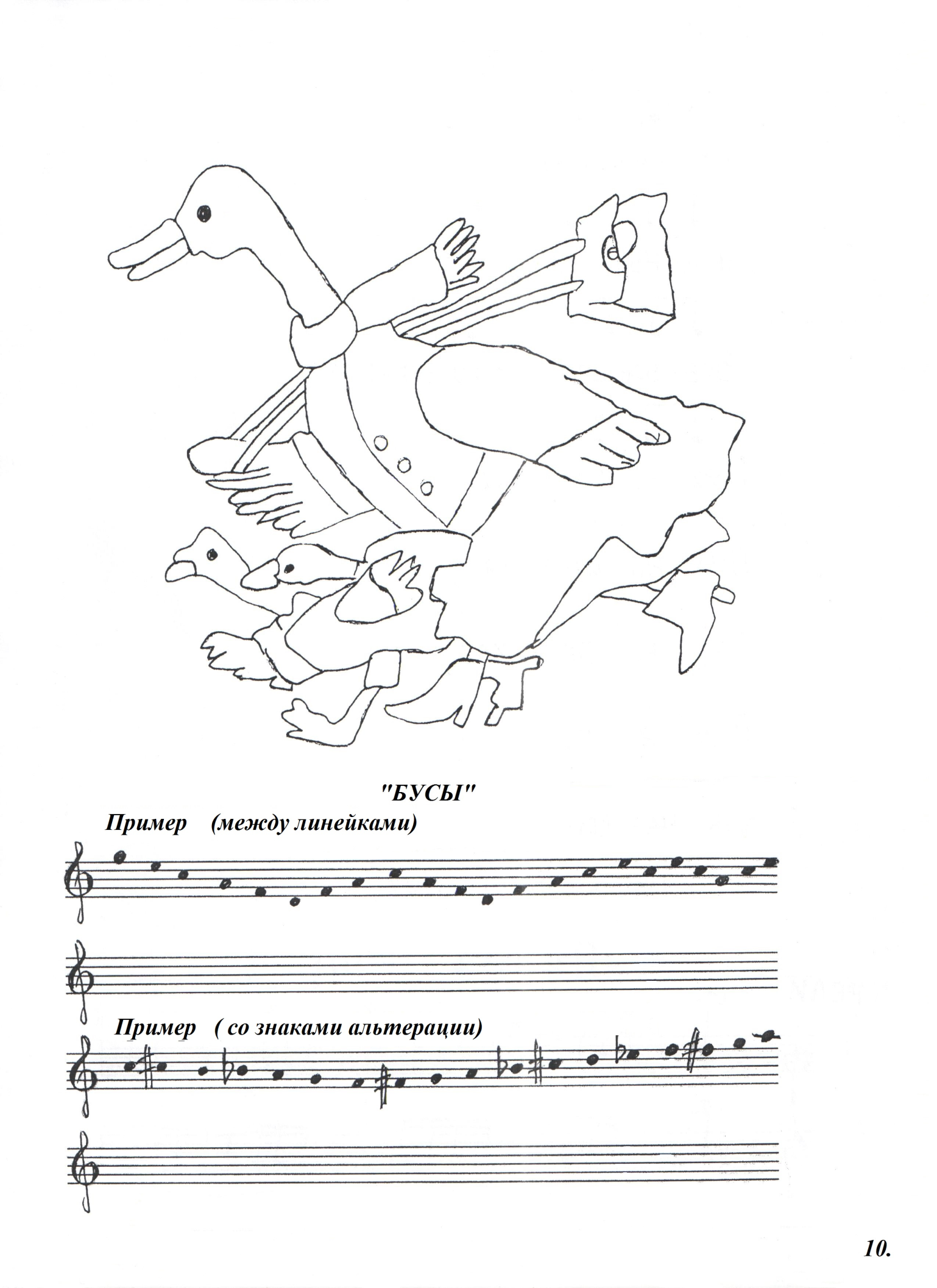 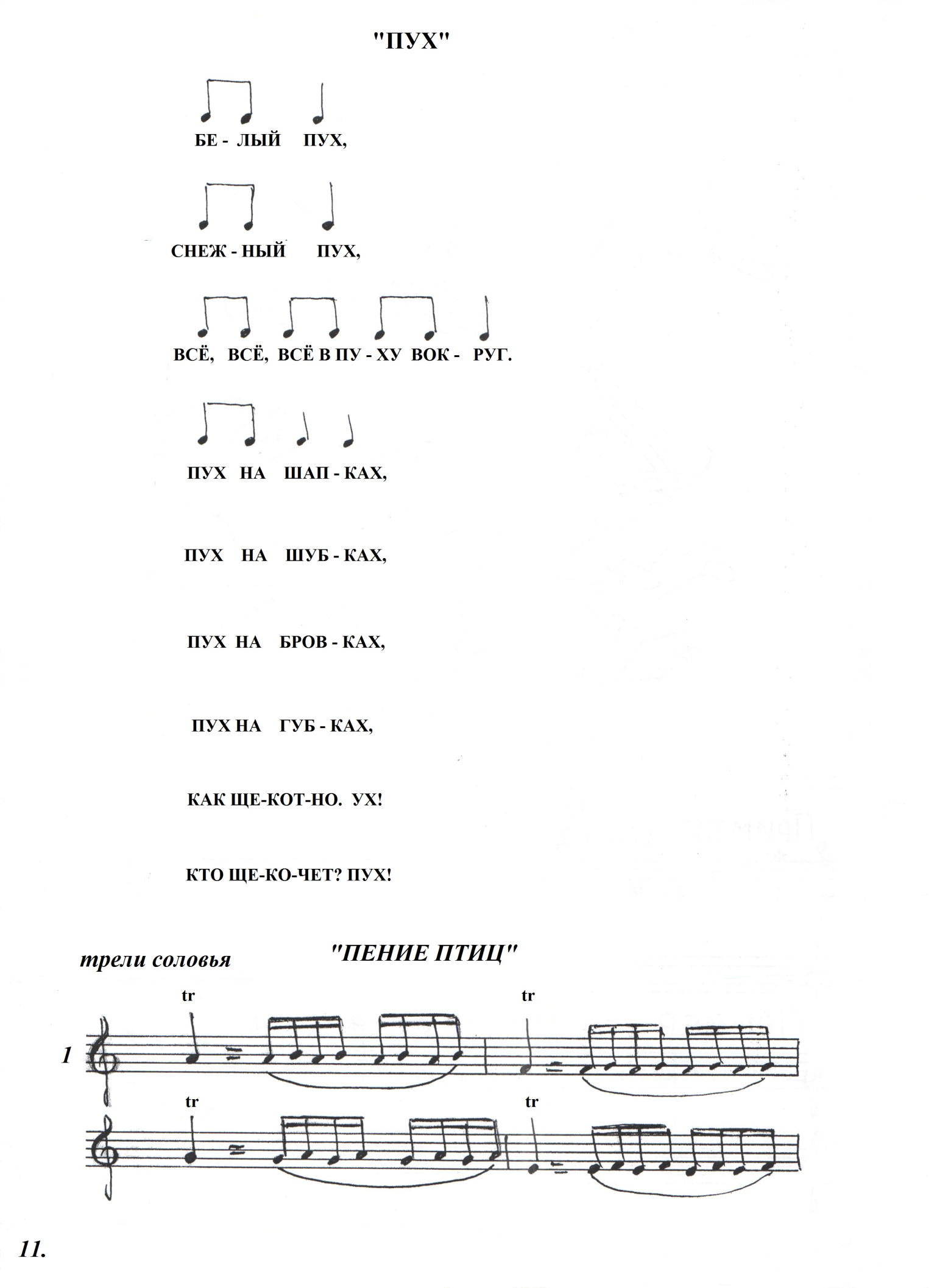 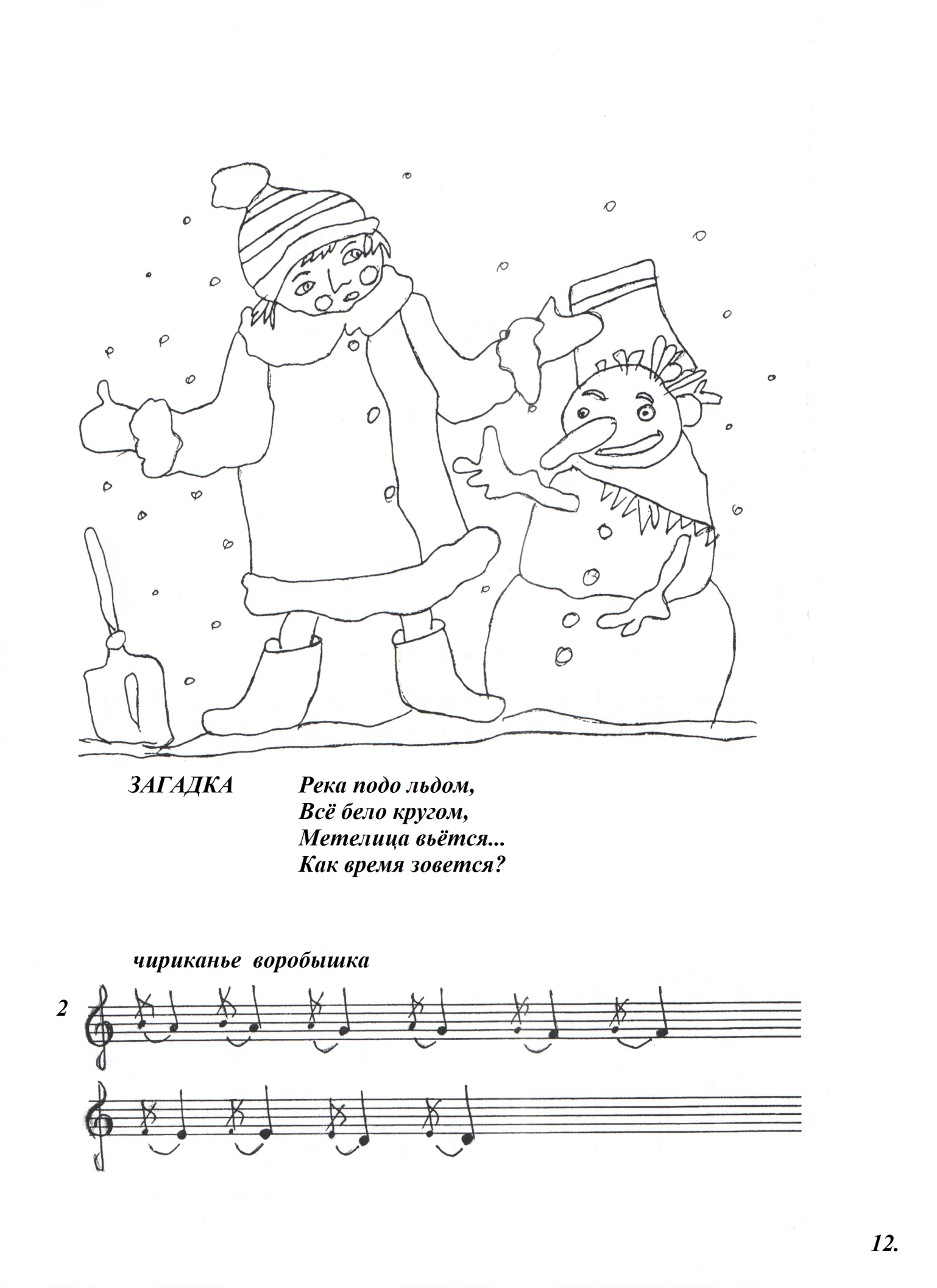 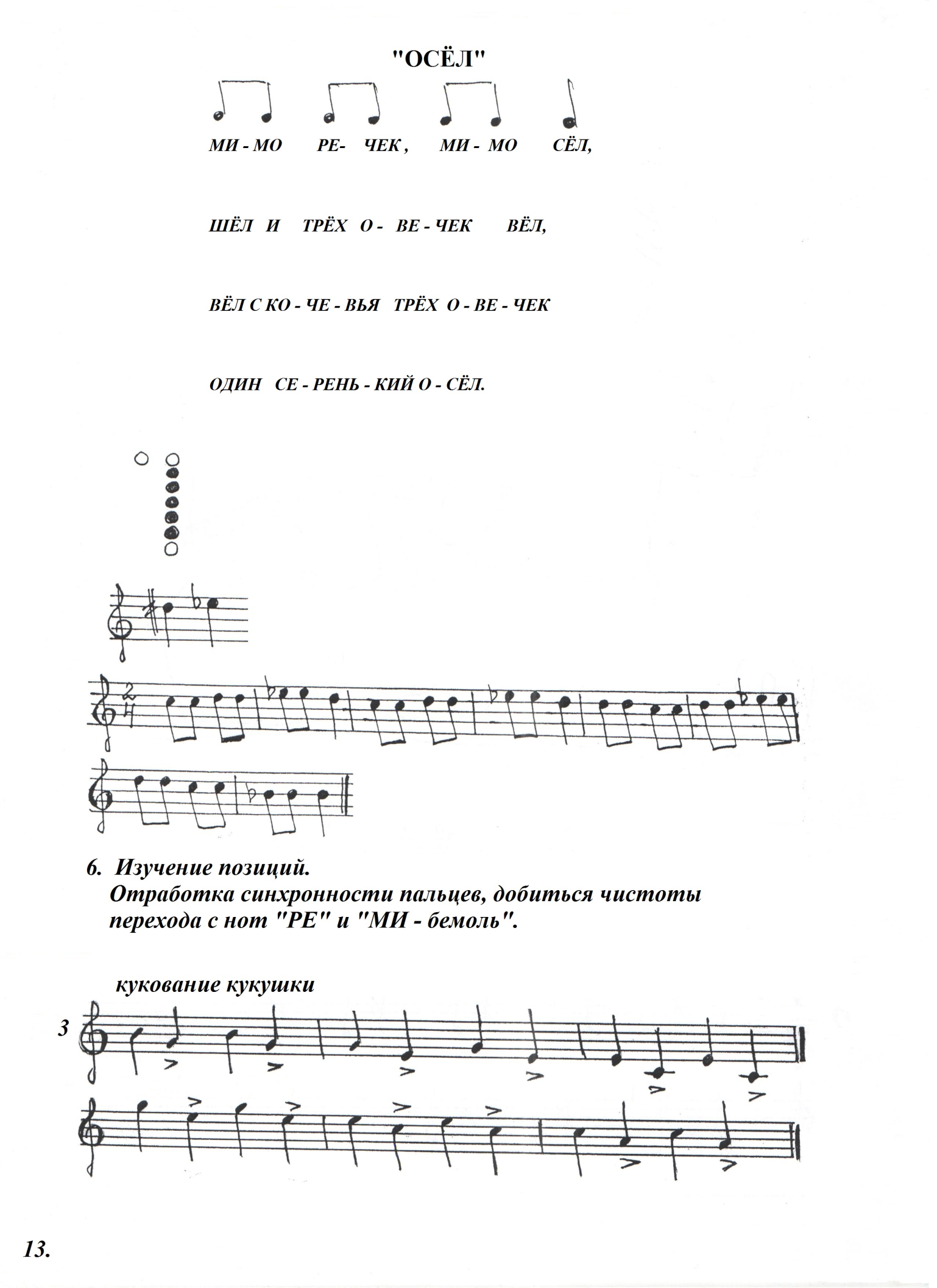 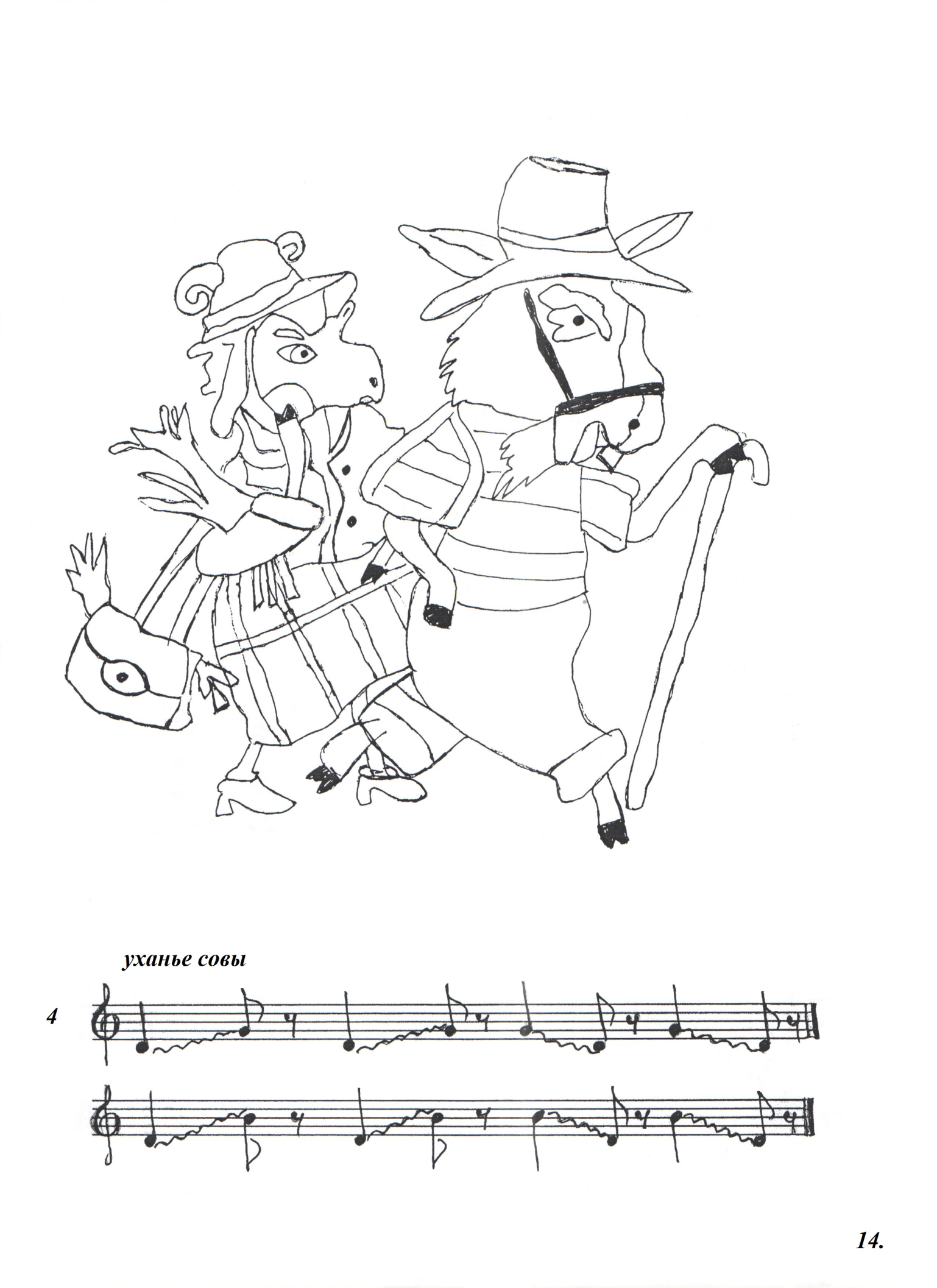 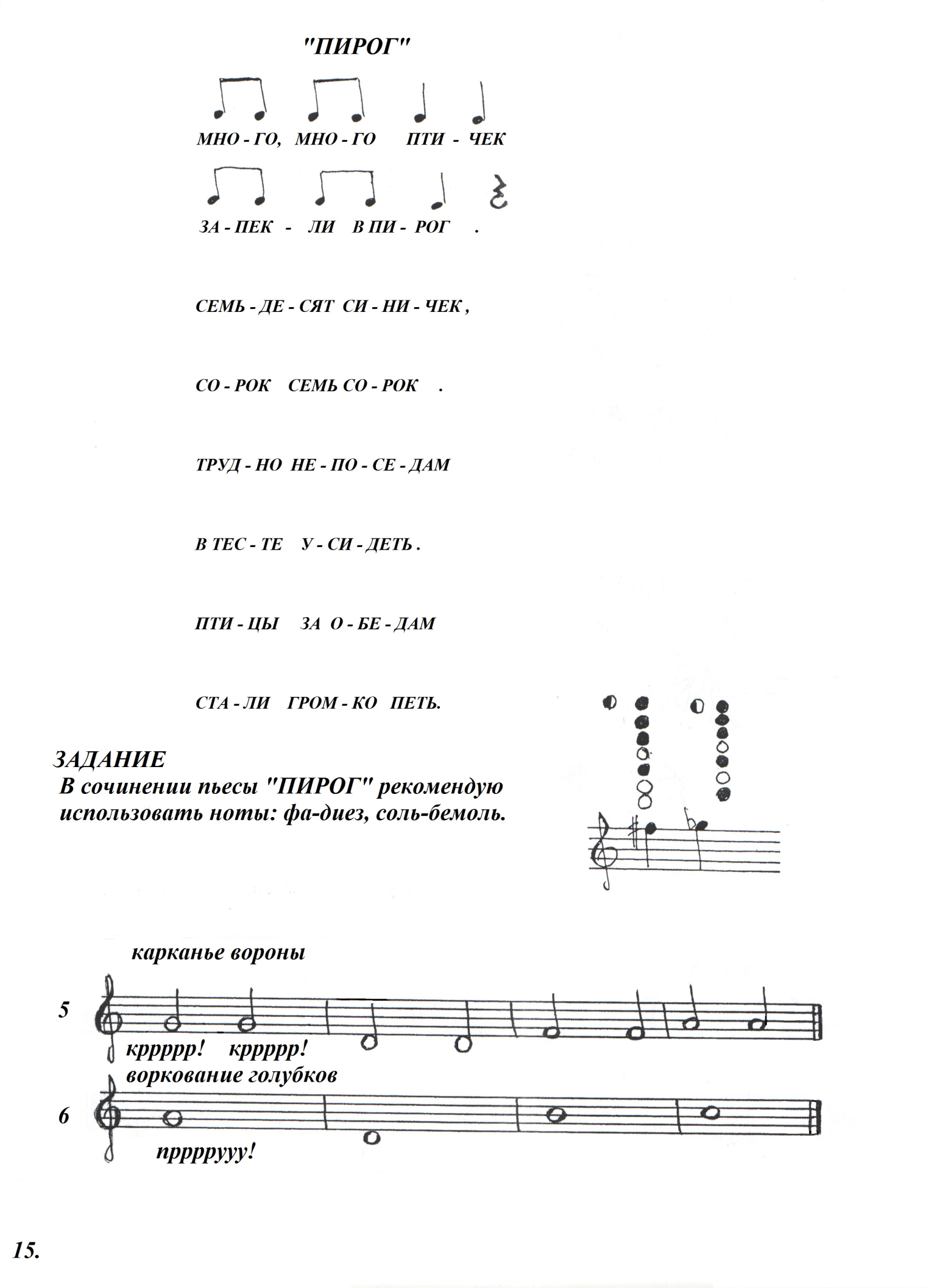 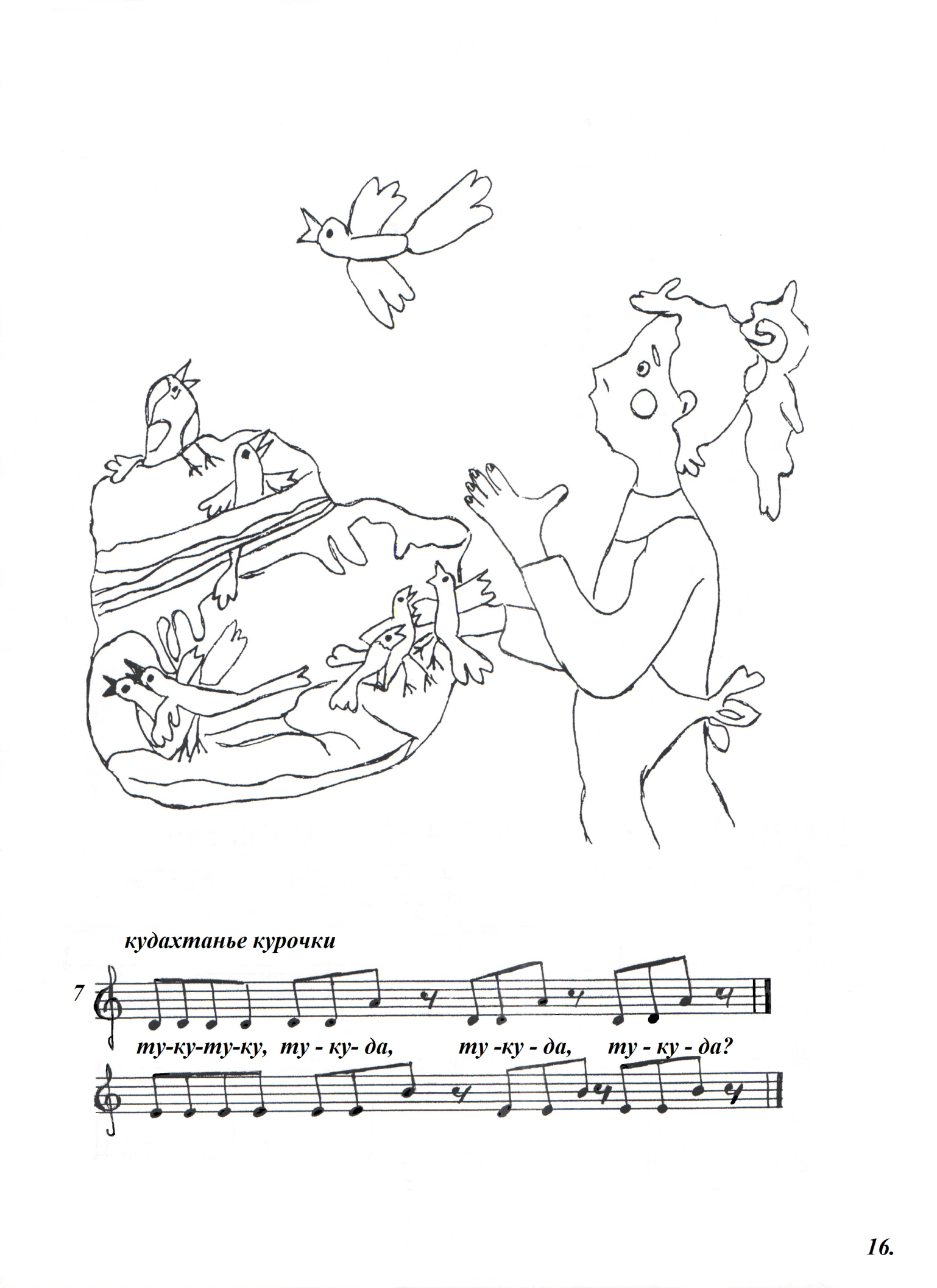 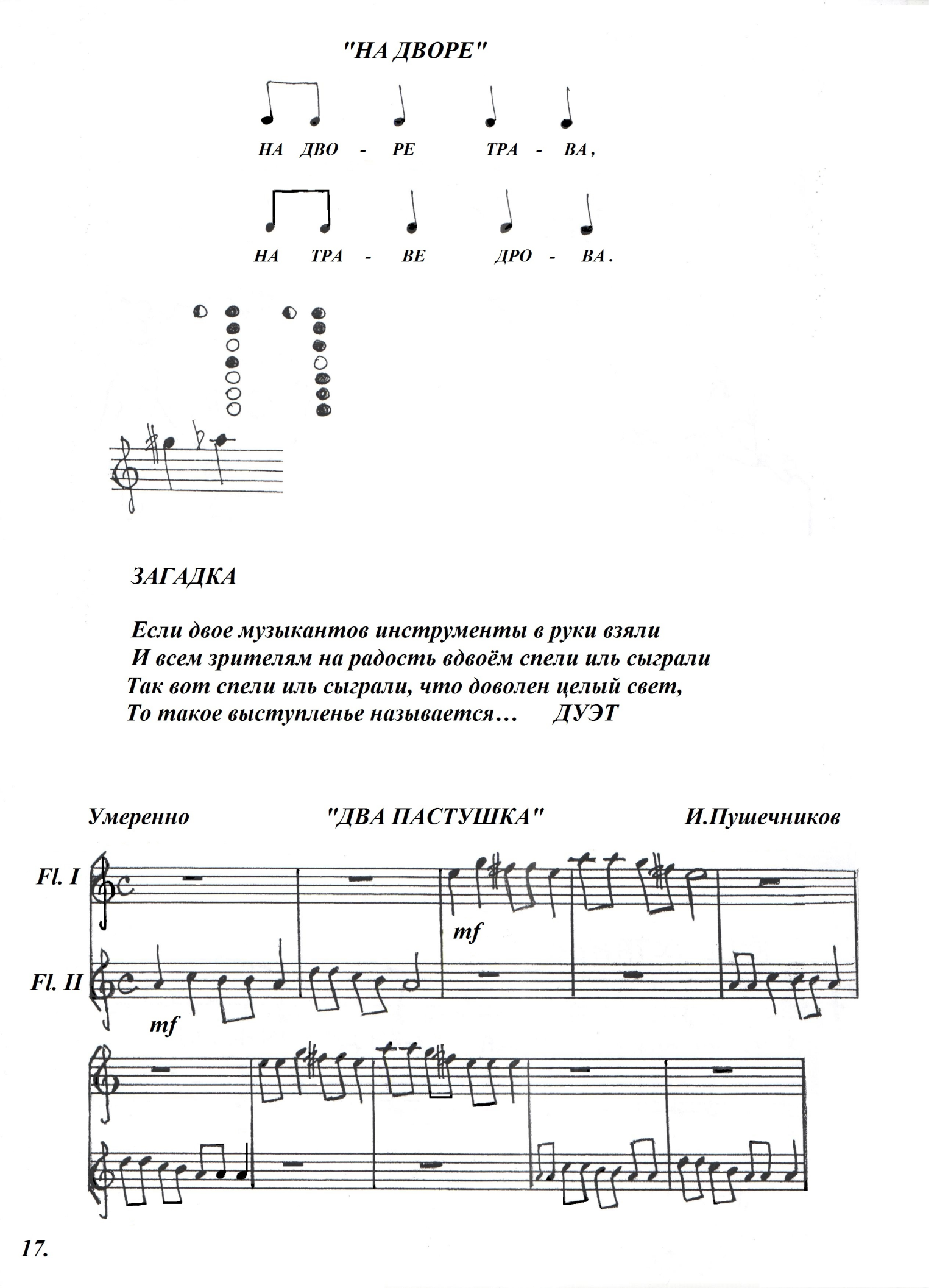 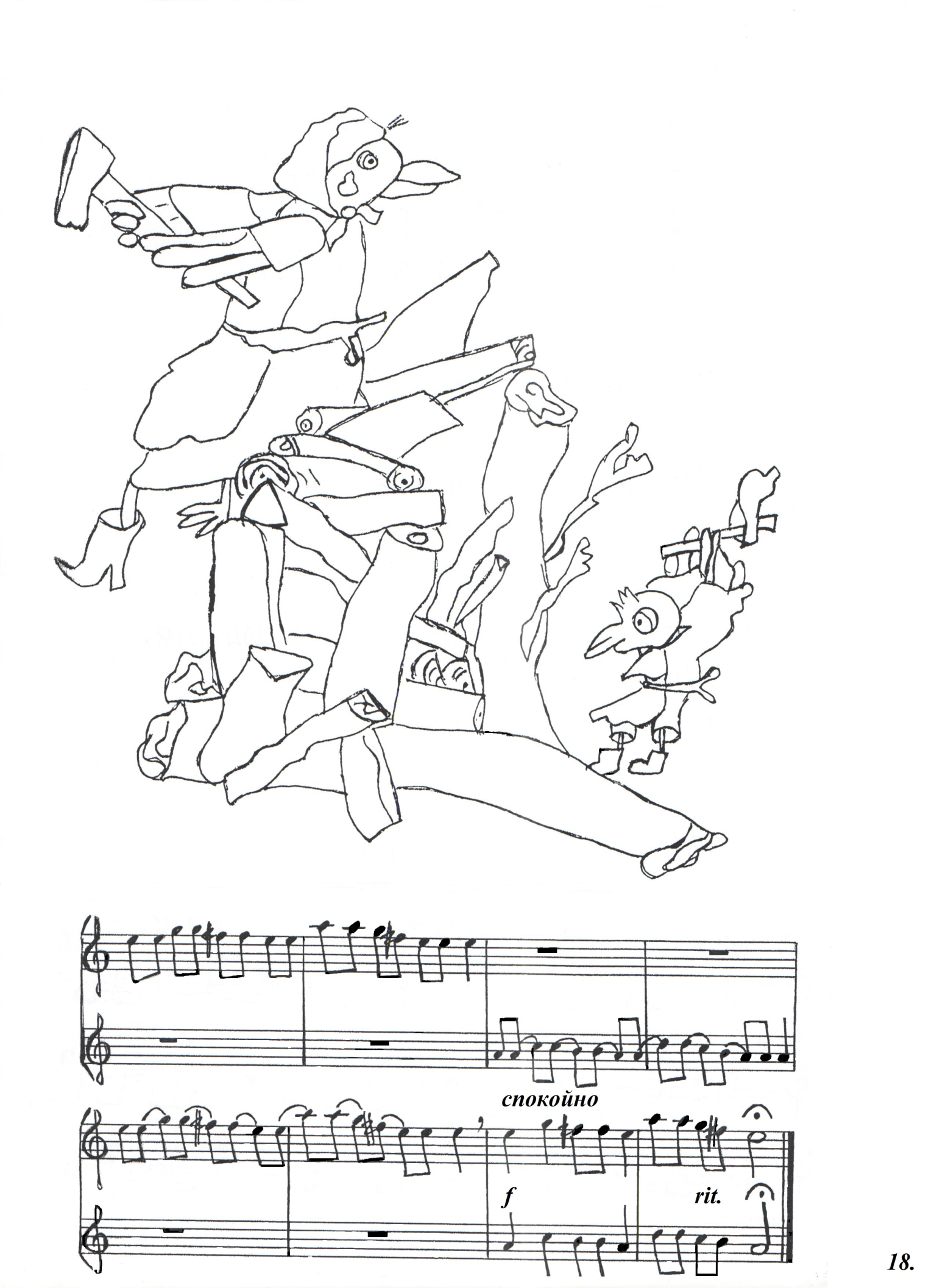 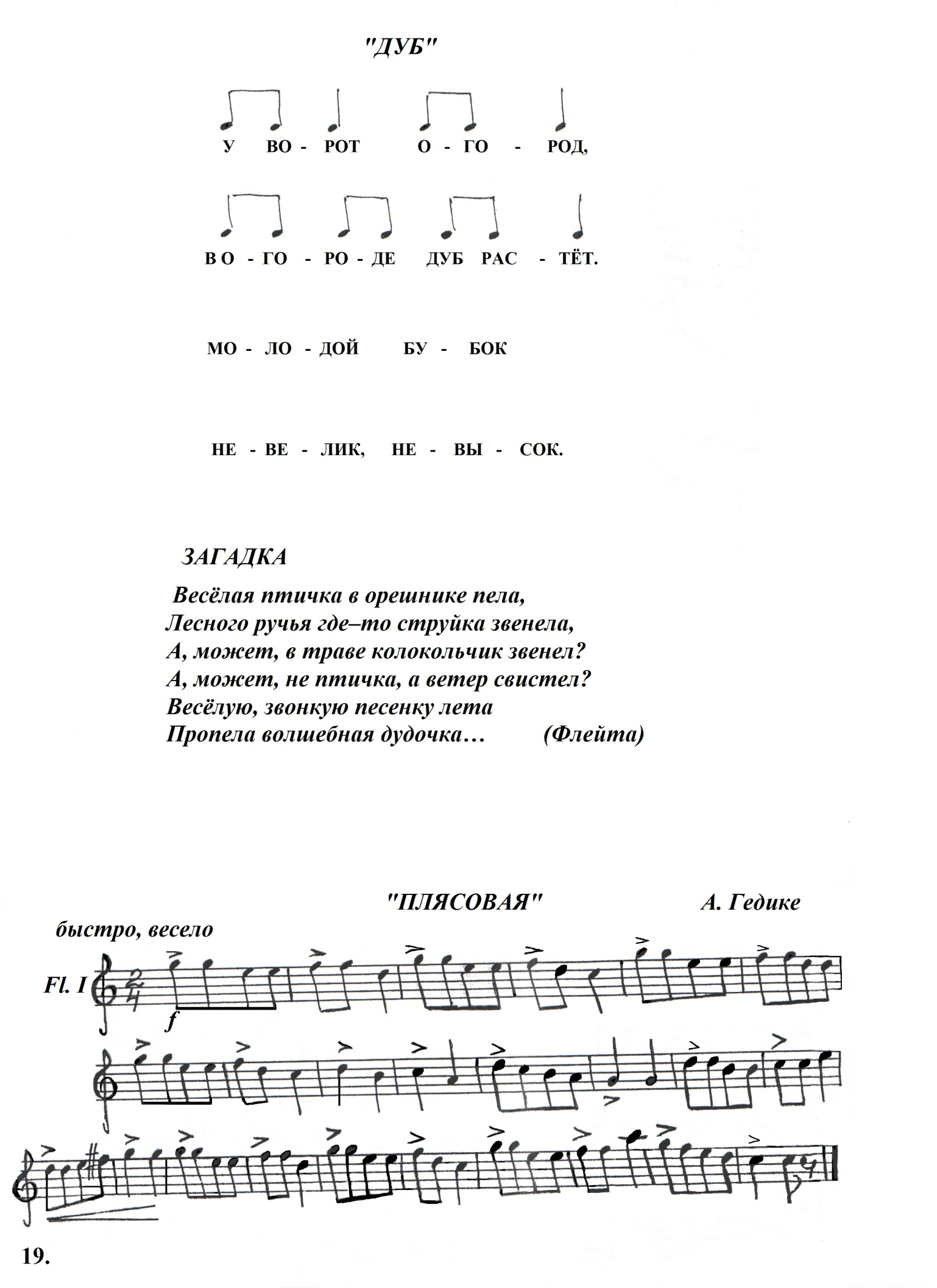 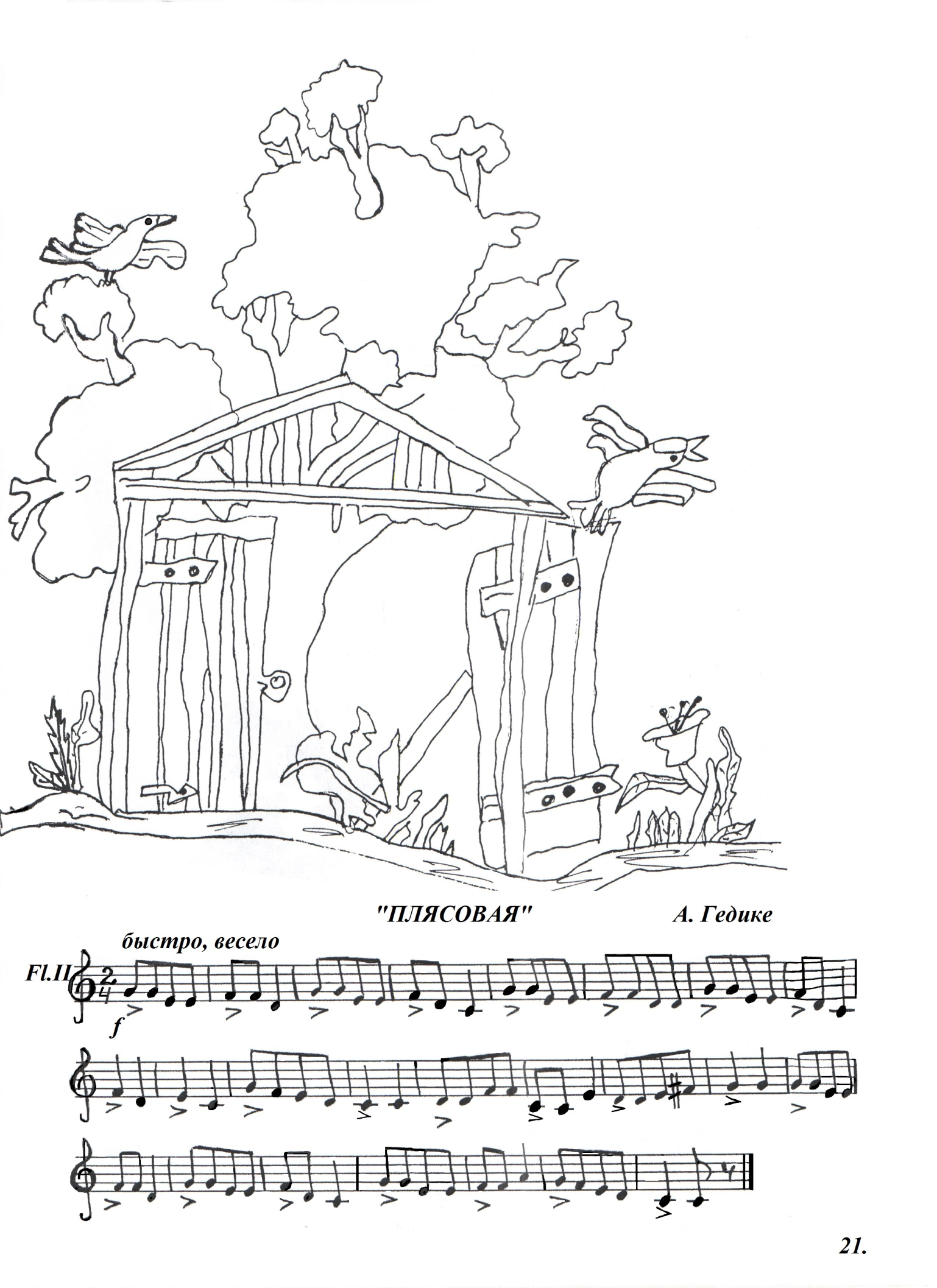 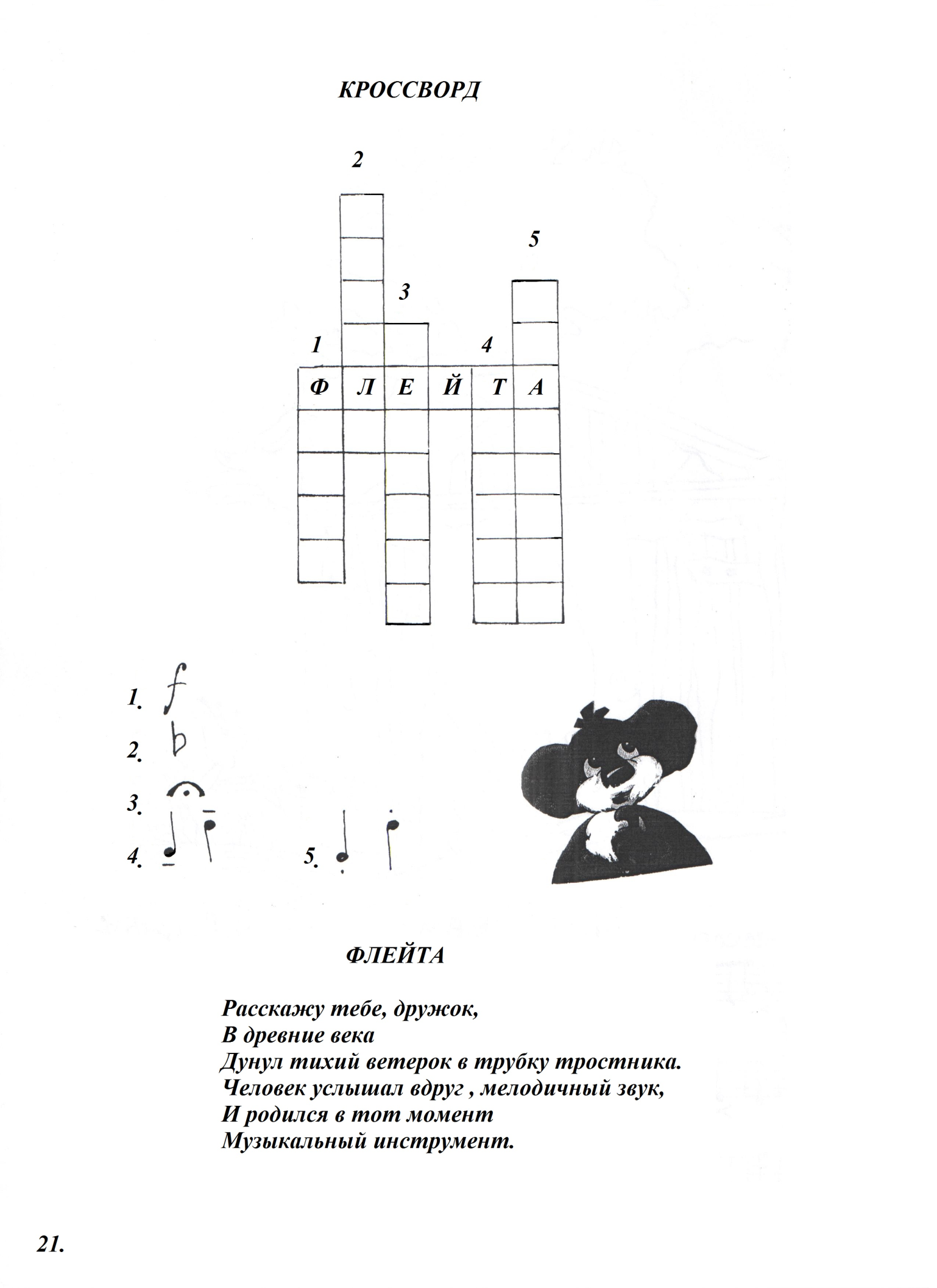 Список литературы1.Должиков Ю.  «Артикуляция и штрихи при игре на флейте» Москва 1999 г2. Смирнова Т. «ALLEGRO» Методические рекоминдации, пособие для        преподавателей, детей и родителей. Москва 1999г.3. Пушечников И. «Школа игры на блокфлейте» 1985 год        4. Покровский А. «В школе и дома» 1985 год.  5. Станкевич И. «Легкие этюды для блокфлейты» 1997  6. Должиков Ю. «Техника дыхания флейтиста». Москва 1998 г.